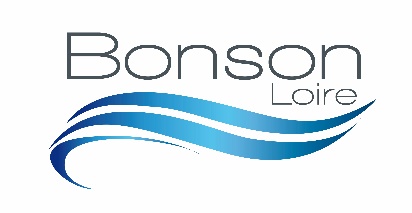 FORMULAIRE DE CONSENTEMENT POUR LE TRAITEMENT DE DONNEES PERSONNELLES :L’établissement Mairie de Bonson collecte et traite vos données personnelles au sein du logiciel Domino ‘Web. Ce logiciel permet exclusivement la gestion des structures restaurant scolaire, périscolaire, accueil de loisirs. Je soussigné(e) ____________________________________________________________________ __________________________________________________________________________________Responsable légal de/des enfant(s)______________________________________________________________________________________________________________________________________J’accepte le traitement de mes données et/ou des données de mes enfantsJe n’accepte pas le traitement de mes données et/ou des données de mes enfants*Veuillez cocher la case correspondante.* En cas de refus, votre/vos enfant(s) ne pourra(ont) pas accéder aux différentes activités extrascolaires proposées par la Mairie de Bonson.  Fait le : ___________________          Signature _____________________Vous pouvez exercer l’ensemble de vos droits relatifs à l’utilisation des données personnelles (droits d’accès, de rectification, de suppression, etc.) en adressant vos demandes à l’adresse suivante : Monsieur JAMES Sébastien  chargé de mission RGPD17, boulevard de la Préfecture CS302242605 MONTBRISON CEDEXTél : 04.26.24.72.16 ou 06.27.19.40.28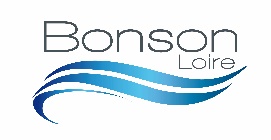 MENTIONS LEGALES Responsable de traitement :MAIRIE DE BONSONPlace Charles de Gaulle42160 BONSONTEL : 04.77.55.55.42Mail : secretariat.saej@mairie-bonson.frEditeur de logiciel : ABELIUM COLLECTIVITES4 rue du Clos de l’Ouche35730 PleurtuitN° TVA : FR 26 421 720 244Tel : 0825 283 825Mail : contact@abelium-collectivites.fr Contact DPO : contact-dpo@abelium-collectivites.fr Site internet : www.abelium-collectivites.fr   Hébergeur : ABELIUM COLLECTIVITES, 4 rue du Clos de l’Ouche, 35730 PleurtuitL'hébergement est réalisé par la société OVH SARL.SAS au capital de 10 069 020 €Siège social : 2 rue Kellermann - 59100 Roubaix – FranceRCS Lille Métropole 424 761 419 N° TVA : FR 22 424 761 419Tel : 0 899 701 761 – Fax : 03 20 20 09 58Mail : support@ovh.com  Site : www.ovh.com  Les informations recueillies par le responsable de traitement sont enregistrées dans le logiciel Domino’ Web édité par Abelium Collectivités. Ce logiciel est conçu pour les structures scolaires, périscolaire, petite enfance, loisirs et de temps libre pour la gestion de la préinscription, de l’inscription, du suivi et de la facturation des services mentionnés.Les données personnelles sont conservées pendant le temps strictement nécessaire à l'accomplissement de la finalité pour laquelle elles ont été collectées (la gestion de la préinscription, de l’inscription, du suivi et de la facturation des structures scolaires, périscolaire, petite enfance, loisirs et de temps libre).Vous pouvez exercer auprès du responsable du traitement MAIRIE DE BONSON Place Charles de Gaulle 42160 BONSON  les droits suivants : droit d’accès aux données à caractère personnel, droit de rectification ou d’effacement de celles-ci, droit de limitation, droit d’opposition et droit à la portabilité des données.Vous pouvez introduire une réclamation auprès des services de la CNIL sur le site internet : https://www.cnil.fr/fr/ plaintes ou vous adresser à la Cnil par courrier ou par téléphone, les informations sont disponibles sur le site :  https://www.cnil.fr/fr/vous-souhaitez-contacter-la-cnil. 